Degree and Program Inventory above may not be all inclusiveHIGH SCHOOL:HIGH SCHOOL:HIGH SCHOOL:HIGH SCHOOL:HIGH SCHOOL:HIGH SCHOOL:BIG SKY PATHWAY PROPOSALBIG SKY PATHWAY PROPOSALBIG SKY PATHWAY PROPOSALCOLLEGE: Helena College University of MontanaCOLLEGE: Helena College University of MontanaCOLLEGE: Helena College University of MontanaCOLLEGE: Helena College University of MontanaCOLLEGE: Helena College University of MontanaCOLLEGE: Helena College University of Montana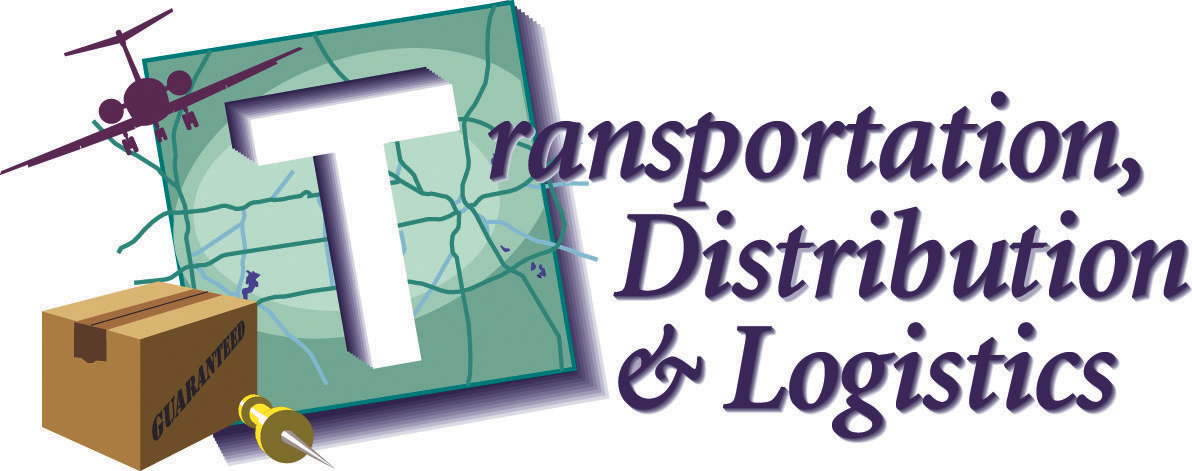 COLLEGE DEGREE PROGRAM:COLLEGE DEGREE PROGRAM:COLLEGE DEGREE PROGRAM:COLLEGE DEGREE PROGRAM:COLLEGE DEGREE PROGRAM:COLLEGE DEGREE PROGRAM:Cluster Overview:Jobs in the Transportation, Distribution, and Logistics career cluster involve the planning, management, and movement of people, materials, and goods by road, air, rail, and water, as well as related professional and technical support services such as transportation infrastructure planning and management; logistics services; and mobile equipment and facility maintenance.Cluster Overview:Jobs in the Transportation, Distribution, and Logistics career cluster involve the planning, management, and movement of people, materials, and goods by road, air, rail, and water, as well as related professional and technical support services such as transportation infrastructure planning and management; logistics services; and mobile equipment and facility maintenance.Cluster Overview:Jobs in the Transportation, Distribution, and Logistics career cluster involve the planning, management, and movement of people, materials, and goods by road, air, rail, and water, as well as related professional and technical support services such as transportation infrastructure planning and management; logistics services; and mobile equipment and facility maintenance.Cluster Overview:Jobs in the Transportation, Distribution, and Logistics career cluster involve the planning, management, and movement of people, materials, and goods by road, air, rail, and water, as well as related professional and technical support services such as transportation infrastructure planning and management; logistics services; and mobile equipment and facility maintenance.Pathway Options:Transportation OperationsLogistics Planning and Management ServicesWarehousing & Distribution Center OperationsFacility and Mobile Equipment MaintenanceTransportation Systems/Infrastructure Planning, Management and RegulationHealth, Safety and Environmental ManagementPathway Options:Transportation OperationsLogistics Planning and Management ServicesWarehousing & Distribution Center OperationsFacility and Mobile Equipment MaintenanceTransportation Systems/Infrastructure Planning, Management and RegulationHealth, Safety and Environmental ManagementOccupation Examples:  Dispatchers, Aircraft Mechanic, Airline Pilots, Air Traffic Controllers, Bus Drivers, Diesel Mechanics, Truck Drivers, Locomotive Engineers, Cargo and Freight Agents, Mass Transit Transportation Managers, Shipping and Receiving ClerksFor a complete listing, go to:http://online.onetcenter.org/find/career?c=16&g=GoOccupation Examples:  Dispatchers, Aircraft Mechanic, Airline Pilots, Air Traffic Controllers, Bus Drivers, Diesel Mechanics, Truck Drivers, Locomotive Engineers, Cargo and Freight Agents, Mass Transit Transportation Managers, Shipping and Receiving ClerksFor a complete listing, go to:http://online.onetcenter.org/find/career?c=16&g=GoOccupation Examples:  Dispatchers, Aircraft Mechanic, Airline Pilots, Air Traffic Controllers, Bus Drivers, Diesel Mechanics, Truck Drivers, Locomotive Engineers, Cargo and Freight Agents, Mass Transit Transportation Managers, Shipping and Receiving ClerksFor a complete listing, go to:http://online.onetcenter.org/find/career?c=16&g=GoSUGGESTED HIGH SCHOOL COURSESSUGGESTED HIGH SCHOOL COURSESSUGGESTED HIGH SCHOOL COURSESSUGGESTED HIGH SCHOOL COURSESSUGGESTED HIGH SCHOOL COURSESSUGGESTED HIGH SCHOOL COURSESSUGGESTED HIGH SCHOOL COURSESSUGGESTED HIGH SCHOOL COURSESSUGGESTED HIGH SCHOOL COURSES9thGraduation RequirementsWorkforce/2-Year College PrepGraduation RequirementsWorkforce/2-Year College PrepRecommended CTE Cluster Foundation Course(s):9th4-Year MT College/Univ Prep (Rigorous Core)4-Year MT College/Univ Prep (Rigorous Core)Recommended CTE Cluster Foundation Course(s):9thCTE and/or ElectivesCTE and/or ElectivesRecommended CTE Pathway Courses:10thGraduation RequirementsWorkforce/2-Year College PrepGraduation RequirementsWorkforce/2-Year College PrepRecommended CTE Pathway Courses:10th4-Year MT College/Univ Prep (Rigorous Core) 4-Year MT College/Univ Prep (Rigorous Core) Recommended CTE Pathway Courses:10thCTE and/or ElectivesCTE and/or ElectivesOther Recommended CTE Courses:11thGraduation RequirementsWorkforce/2-Year College PrepGraduation RequirementsWorkforce/2-Year College PrepOther Recommended CTE Courses:11th4-Year MT College/Univ Prep (Rigorous Core)4-Year MT College/Univ Prep (Rigorous Core)Other Recommended CTE Courses:11thCTE and/or ElectivesCTE and/or ElectivesOther Recommended CTE Courses:12thGraduation RequirementsWorkforce/2-Year College PrepGraduation RequirementsWorkforce/2-Year College PrepCareer & Technical Student Organization(s):12th4-Year MT College/Univ Prep (Rigorous Core)4-Year MT College/Univ Prep (Rigorous Core)Career & Technical Student Organization(s):12thCTE and/or ElectivesCTE and/or ElectivesCareer & Technical Student Organization(s):ADVANCED LEARNING OPPORTUNITIESHigh School to College/Career LinkagesADVANCED LEARNING OPPORTUNITIESHigh School to College/Career LinkagesADVANCED LEARNING OPPORTUNITIESHigh School to College/Career LinkagesADVANCED LEARNING OPPORTUNITIESHigh School to College/Career LinkagesADVANCED LEARNING OPPORTUNITIESHigh School to College/Career LinkagesADVANCED LEARNING OPPORTUNITIESHigh School to College/Career LinkagesADVANCED LEARNING OPPORTUNITIESHigh School to College/Career LinkagesADVANCED LEARNING OPPORTUNITIESHigh School to College/Career LinkagesADVANCED LEARNING OPPORTUNITIESHigh School to College/Career LinkagesCTE START courses: CTE START courses: CTE START courses: CTE START courses: CTE START courses: CTE START courses: CTE START courses: CTE START courses: CTE START courses: Advanced Placement or IB courses:Advanced Placement or IB courses:Advanced Placement or IB courses:Advanced Placement or IB courses:Advanced Placement or IB courses:Advanced Placement or IB courses:Advanced Placement or IB courses:Advanced Placement or IB courses:Advanced Placement or IB courses:Dual Enrollment courses:  M11T Technical Math?  WRIT121 Intro to Tech Writing? Dual Enrollment courses:  M11T Technical Math?  WRIT121 Intro to Tech Writing? Dual Enrollment courses:  M11T Technical Math?  WRIT121 Intro to Tech Writing? Dual Enrollment courses:  M11T Technical Math?  WRIT121 Intro to Tech Writing? Dual Enrollment courses:  M11T Technical Math?  WRIT121 Intro to Tech Writing? Dual Enrollment courses:  M11T Technical Math?  WRIT121 Intro to Tech Writing? Dual Enrollment courses:  M11T Technical Math?  WRIT121 Intro to Tech Writing? Dual Enrollment courses:  M11T Technical Math?  WRIT121 Intro to Tech Writing? Dual Enrollment courses:  M11T Technical Math?  WRIT121 Intro to Tech Writing? Online courses:Online courses:Online courses:Online courses:Online courses:Online courses:Online courses:Online courses:Online courses:Other:   work experience:  Other:   work experience:  Other:   work experience:  Other:   work experience:  Other:   work experience:  Other:   work experience:  Other:   work experience:  Other:   work experience:  Other:   work experience:  POSTSECONDARY  PROGRAM OF STUDY  (72 credits)POSTSECONDARY  PROGRAM OF STUDY  (72 credits)POSTSECONDARY  PROGRAM OF STUDY  (72 credits)POSTSECONDARY  PROGRAM OF STUDY  (72 credits)POSTSECONDARY  PROGRAM OF STUDY  (72 credits)POSTSECONDARY  PROGRAM OF STUDY  (72 credits)POSTSECONDARY  PROGRAM OF STUDY  (72 credits)POSTSECONDARY  PROGRAM OF STUDY  (72 credits)POSTSECONDARY  PROGRAM OF STUDY  (72 credits)MathMathEnglishMajorMajorOtherOtherSemester 1Semester 1M11T Technical Math 3crM11T Technical Math 3crAUTO104 Automotive Mechanics 2crAST108 Auto Manual Drive Trains 6AST130 Intro to Auto Electronics 7AUTO104 Automotive Mechanics 2crAST108 Auto Manual Drive Trains 6AST130 Intro to Auto Electronics 7Semester 2Semester 2AST160 Auto Engine Repair 6AST172 Auto Heating/Air   Conditioning  5Electric/Electronics Systems II  4AST160 Auto Engine Repair 6AST172 Auto Heating/Air   Conditioning  5Electric/Electronics Systems II  4Semester 3Semester 3WRIT121 Intro to Tech Writing 3crAST118 Brake Chassis  6AST262 Engine Performance I  8crAST118 Brake Chassis  6AST262 Engine Performance I  8crSemester 4Semester 4AST264 Engine Performance II 5crAST 270 Auto Transmissions/Transaxles  7AST280 Applied Lab Experience Light Repair  4AST264 Engine Performance II 5crAST 270 Auto Transmissions/Transaxles  7AST280 Applied Lab Experience Light Repair  4HR110T Career Development and Human RelationsHR110T Career Development and Human Relations POSTSECONDARY OPPORTUNITIESMontana University System Degree and Program Inventory:  http://www.homepage.montana.edu/~mus/drginv/Your Guide to Montana's Certificate and Associate Degree Programs: http://mus.edu/twoyear/YourGuide.html POSTSECONDARY OPPORTUNITIESMontana University System Degree and Program Inventory:  http://www.homepage.montana.edu/~mus/drginv/Your Guide to Montana's Certificate and Associate Degree Programs: http://mus.edu/twoyear/YourGuide.html POSTSECONDARY OPPORTUNITIESMontana University System Degree and Program Inventory:  http://www.homepage.montana.edu/~mus/drginv/Your Guide to Montana's Certificate and Associate Degree Programs: http://mus.edu/twoyear/YourGuide.html POSTSECONDARY OPPORTUNITIESMontana University System Degree and Program Inventory:  http://www.homepage.montana.edu/~mus/drginv/Your Guide to Montana's Certificate and Associate Degree Programs: http://mus.edu/twoyear/YourGuide.html POSTSECONDARY OPPORTUNITIESMontana University System Degree and Program Inventory:  http://www.homepage.montana.edu/~mus/drginv/Your Guide to Montana's Certificate and Associate Degree Programs: http://mus.edu/twoyear/YourGuide.html POSTSECONDARY OPPORTUNITIESMontana University System Degree and Program Inventory:  http://www.homepage.montana.edu/~mus/drginv/Your Guide to Montana's Certificate and Associate Degree Programs: http://mus.edu/twoyear/YourGuide.htmlMSU Two Year Colleges and Programs:  City College MSUB—Billings (CC); Great Falls College MSU—Great Falls (GFC); Helena College UM—Helena (HC)  Highlands College MT Tech—Butte(HC-Tech); Missoula College UM—Missoula (MC); Gallatin College MSU—Bozeman(GC) MSU Two Year Colleges and Programs:  City College MSUB—Billings (CC); Great Falls College MSU—Great Falls (GFC); Helena College UM—Helena (HC)  Highlands College MT Tech—Butte(HC-Tech); Missoula College UM—Missoula (MC); Gallatin College MSU—Bozeman(GC) Community Colleges:  Dawson Community College (DCC)Flathead Valley Community College (FVCC)Miles Community College (MCC)Tribal Colleges:  Aaniiih Nakoda College (ANC);Blackfeet Community College(BCC); Chief Dull Knife College (CDKC);Fort Peck Community College (FPCC);Little Big Horn College (LBHC);Stone Child College (SCC);Salish Kootenai College (SKC)Tribal Colleges:  Aaniiih Nakoda College (ANC);Blackfeet Community College(BCC); Chief Dull Knife College (CDKC);Fort Peck Community College (FPCC);Little Big Horn College (LBHC);Stone Child College (SCC);Salish Kootenai College (SKC)Four Year Colleges/Universities:  MSU—Bozeman; MSUB—Billings; MSUN—Havre; MT Tech—Butte; UM—Missoula; UMW—DillonMILITARYRequires diploma or GED17 with parental consent; 18 withoutRequires diploma or GED17 with parental consent; 18 withoutRequires diploma or GED17 with parental consent; 18 withoutAir Force, Air Guard, Army, Coast Guard, Marines, and NavyFor more information:  http://todaysmilitary.comAir Force, Air Guard, Army, Coast Guard, Marines, and NavyFor more information:  http://todaysmilitary.comPROFESSIONAL CERTIFICATERequires diploma or GEDLess than 30 credits; little/no general ed creditsComplete in one year or lessRequires diploma or GEDLess than 30 credits; little/no general ed creditsComplete in one year or lessRequires diploma or GEDLess than 30 credits; little/no general ed creditsComplete in one year or lessAutomotiveTechnology ― FVCCTruck Driving ― MCCAutomotiveTechnology ― FVCCTruck Driving ― MCCAPPRENTICESHIPRequires diploma or GEDMust be at least 18Minimum 2,000 hours of supervised experienceRequires diploma or GEDMust be at least 18Minimum 2,000 hours of supervised experienceRequires diploma or GEDMust be at least 18Minimum 2,000 hours of supervised experienceAircraft Mechanics, Avionics Technicians, Bus and Truck Mechanics, Diesel Engine Mechanics, Heavy Equipment Mechanics, Material Coordinators/Shipping & Receiving Clerks See the MT Dept of Labor website for more information: http://wsd.dli.mt.gov/apprenticeship/default.aspAircraft Mechanics, Avionics Technicians, Bus and Truck Mechanics, Diesel Engine Mechanics, Heavy Equipment Mechanics, Material Coordinators/Shipping & Receiving Clerks See the MT Dept of Labor website for more information: http://wsd.dli.mt.gov/apprenticeship/default.aspCERTIFICATE OFAPPLIED SCIENCERequires diploma or GED30-45 credits; limited general education creditsComplete in one year or lessRequires diploma or GED30-45 credits; limited general education creditsComplete in one year or lessRequires diploma or GED30-45 credits; limited general education creditsComplete in one year or lessAutomotive Collision & Refinishing ― CC, GFCAutomotive Technology ― HC Tech, MSUN, CC, MCC, FPCCDiesel Equipment/Technology ― CCHeavy Equipment Operation ― MC, FVCC, MCC, FPCC, BCCHighway Construction Worker ― SKCRecreational Power Equipment ― MCTruck Driving ― FPCCAutomotive Collision & Refinishing ― CC, GFCAutomotive Technology ― HC Tech, MSUN, CC, MCC, FPCCDiesel Equipment/Technology ― CCHeavy Equipment Operation ― MC, FVCC, MCC, FPCC, BCCHighway Construction Worker ― SKCRecreational Power Equipment ― MCTruck Driving ― FPCCASSOCIATE’S OF APPLIED SCIENCE DEGREERequires diploma or GED60-72 credits; includes 15-25 general ed creditsComplete in two years (if prepared academically in  math and English)Requires diploma or GED60-72 credits; includes 15-25 general ed creditsComplete in two years (if prepared academically in  math and English)Requires diploma or GED60-72 credits; includes 15-25 general ed creditsComplete in two years (if prepared academically in  math and English)Automotive Collision & Refinishing ― CCAutomotive Technology ― HC, CC, MSUN, MCC, FPCC Aviation ― GCAviation Maintenance ― Helena CollegeDiesel Equipment/Technology ― CC, HC, MC, MSUNAutomotive Collision & Refinishing ― CCAutomotive Technology ― HC, CC, MSUN, MCC, FPCC Aviation ― GCAviation Maintenance ― Helena CollegeDiesel Equipment/Technology ― CC, HC, MC, MSUNBACCALAUREATE DEGREERequires 4-year college prep for admission128 credits (approximately)Complete in four yearsRequires 4-year college prep for admission128 credits (approximately)Complete in four yearsRequires 4-year college prep for admission128 credits (approximately)Complete in four yearsDiesel Technology ― MSUNDiesel Technology ― MSUN